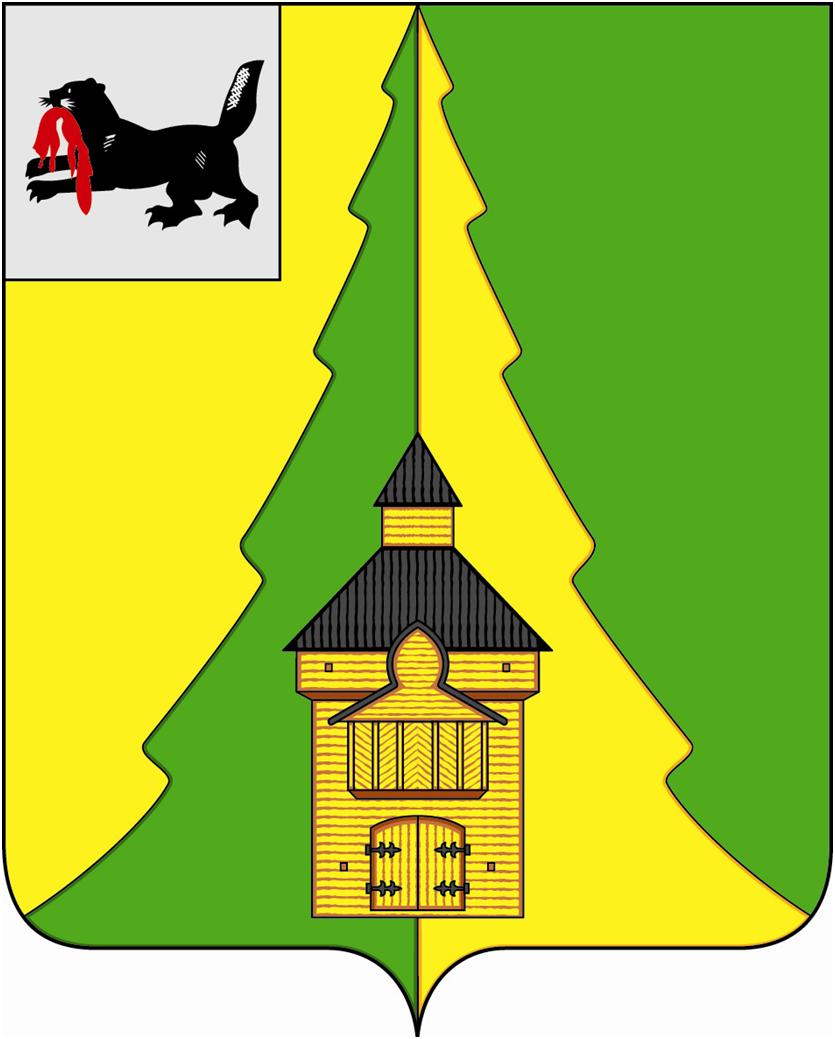 Российская ФедерацияИркутская областьНижнеилимский муниципальный районАДМИНИСТРАЦИЯПОСТАНОВЛЕНИЕОт «16» февраля 2022 г. № 154г. Железногорск-Илимский	В соответствии с Федеральным законом от 06.10.2003 г. № 131-ФЗ «Об общих принципах организации местного самоуправления в Российской Федерации», Бюджетным кодексом Российской Федерации, постановлением администрации Нижнеилимского муниципального района от 22 июня 2021 года № 544 «О внесении изменений в Порядок разработки, реализации и оценки эффективности муниципальных программ администрации Нижнеилимского муниципального района, утвержденного Постановлением администрации Нижнеилимского муниципального района от 23 октября 2013 г. № 1728 «Об утверждении Порядка разработки, реализации и оценки эффективности реализации муниципальных программ администрации Нижнеилимского муниципального района», и утверждении его в новой редакции», постановлением администрации Нижнеилимского муниципального района от 09.02.2022 г. № 131 «О внесении изменений в Постановление администрации Нижнеилимского муниципального района от 04.07.2017 г. № 467 «Об утверждении Перечня муниципальных программ администрации Нижнеилимского муниципального района», руководствуясь ст. 47 Устава муниципального образования «Нижнеилимский район», администрация Нижнеилимского муниципального районаПОСТАНОВЛЯЕТ:Внести следующие изменения в постановление администрации Нижнеилимского муниципального района от 08.08.2017 г. № 549 «Об утверждении муниципальной программы «Безопасность Нижнеилимского муниципального района» на 2018-2024 годы»:1.1. В приложении к постановлению слова «Совершенствование системы профилактики правонарушений и усиление борьбы с преступностью в Нижнеилимском районе», заменить на слова «Правопорядок в Нижнеилимском районе».Настоящее постановление подлежит опубликованию в периодическом печатном издании «Вестник Думы и администрации Нижнеилимского муниципального района» и на официальном сайте муниципального образования «Нижнеилимский район».Контроль за исполнением данного постановления возложить на заместителя мэра по жилищной политике, энергетике, транспорту и связи В.В. Цвейгарта.Мэр района						М.С. РомановРассылка: в дело – 2, ГО и ЧС, ОСЭР, бухгалтерия, Финансовое управление.31818 О.Н. Данилова «О внесении изменений в постановление администрации Нижнеилимского муниципального района от 08.08.2017 г. № 549 «Об утверждении муниципальный программы «Безопасность Нижнеилимского муниципального района» на 2018-2024 годы»